Latest Round-ups: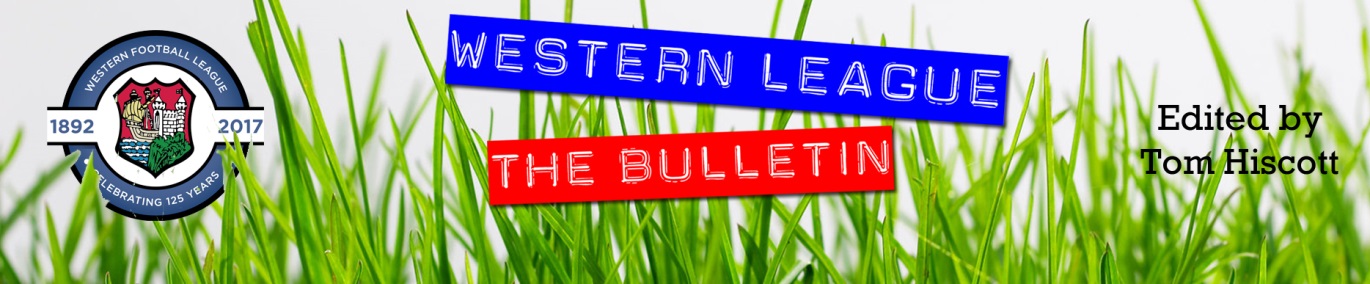 Midweek Action: The First Division took precedence during the week, with eight games covered on Tuesday & Wednesday evening. There were some high-scoring victories on Tuesday, with Boco continuing their strong start by beating Hengrove 4-1 at the AVB Stadium. Harrison Kyte opened the scoring for the visitors, striking at the far post after 15 minutes, with a free-kick from Greg Yarde doubling their advantage towards the end of the first half. A glancing header from Fred Taylor-Fox put Boco in complete control before Jack Jones pulled a goal back from the spot for the Grove on the hour mark. It was then left to Charlie Stevens to wrap up the victory, scoring a penalty of his own in stoppage time to help Boco continue their rise up the table. Tytherington Rocks were another side to prevail by four goals to one, with a brace from Bailey Croome helping them see off Oldland Abbotonians. Adding to Croome’s double were goals from Andy Peterson and Samyan Ismail, with the Rocks responding well to their heavy defeat on the weekend at Odd Down. Bristol Telephones were the other side to enjoy themselves in front of goal, with Dhani Golding firing in a hat-trick during their 5-2 win away at Portishead Town. Billy Padfield and Liam Atwell were also on target for the Phones who have recovered from a tough start to the season and are now unbeaten in five. Aaron Rodriguez found the net for the second consecutive fixture, helping Gillingham Town secure a 1-1 draw with Wells City. There was also a return to the scoresheet for Bishop Sutton’s Oaklan Buck during their 1-1 tie with Cheddar at Lakeview. Buck’s opener had given Sutton a half-time lead, but the Cheesemen managed to get a share of the points when Jamie Laird netted soon after the interval. The hosts had an opportunity to go back in front with 15 minutes remaining, but Cheddar keeper Kieran Webster had other ideas, saving a spot kick to help preserve the draw. 24 hours later, Welton Rovers produced another fightback to maintain their unbeaten start to the campaign. After falling behind to Warminster early in the second half, a pair of second half subs linked up to get the Green Army back on level terms. With his first touch after coming off the bench, Jacob Bird managed to force the ball into the box, where Kyle Box then finished well to make it one apiece. Box then turned provider, supplying the assist for Joe Ellis who smashed the ball home from close range with under five minutes remaining to complete the turnaround at Weymouth Street. 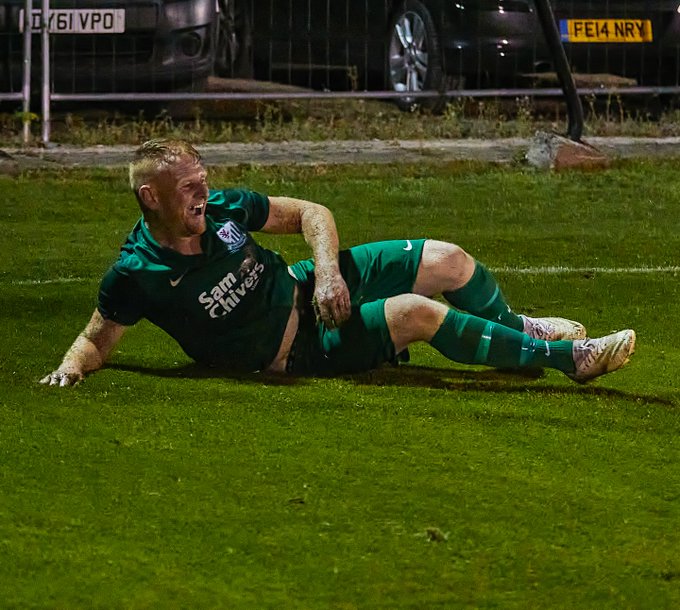 In front of a huge crowd at Raleigh Grove, Sherborne earned local bragging rights, overturning an early deficit before defeating Wincanton Town 4-2. Following Tom Richardson’s sixth minute opener, the Zebras turned the game in their favour thanks to goals from Ollie Hebbard and Alex Murphy. George Mapletoft gave the hosts the perfect start to the second half, scoring within a minute of the restart to make it 3-1, with Josh Williams adding a fourth soon after, heading home a corner at the near post. At Oaklands Park, Lebeq scored twice inside the opening 15 minutes on their way to a 3-1 win at home to Almondsbury. Premier Division: Shepton Mallet’s remarkable defensive record shows no sign of letting up after their eighth clean sheet helped lead them to a 1-0 win away at Buckland. Mallet have conceded just two league goals all season, meaning that when Andy Martin fired home a long-range free kick 15 minutes from time, they had done enough to gain all three points at Homers Heath. At the opposite end of the table, Cadbury Heath secured just their second league win of the campaign, with goals from Matt Huxley, Junathain Walker and Mo Jeng giving them a 3-1 victory away at Bridport. League leaders Bitton were unable to pull away from Saltash United, eventually having to settle for a 2-2 draw with the Cornish side. The game started well for the hosts, with Josh Egan breaking the deadlock after 15 minutes when he scored directly from a corner. Sam Hughes found space to level for the Ashes, before Bitton moved back ahead towards the end of the first half through Ben Withey after he was teed up by another Egan set-piece. Saltash had the last laugh however, with Hughes scoring for the second time soon after the interval, helping them maintain their spot in the top six. Helston Athletic dominated for much of their contest away at Ashton & Backwell, prevailing by five goals to nil. Goals from Craig Veal and Billy Tucker gave the visitors a two-goal lead at the interval, which soon became three when Matt Bye struck a sweet half-volley. There were two further goals in the closing stages from Ryan Turner for a Helston outfit who have lost just once all season. 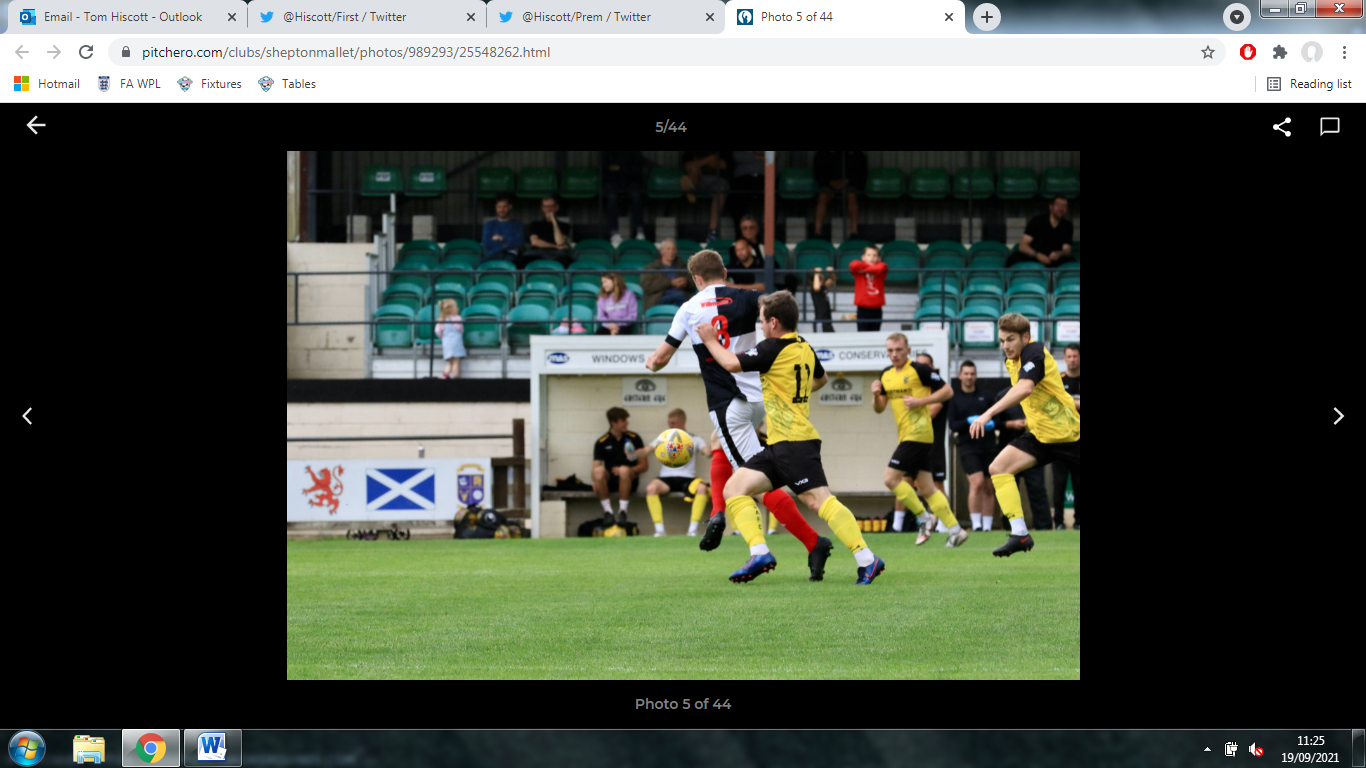 Mousehole’s strong first-half showing was the catalyst behind their 4-1 win against Street at Trungle Parc. Mark Goldsworthy was the main man for the hosts, finding the back of the net twice either side of a goal from Joshua Magin to put them three up at the interval. Street threatened a comeback when they scored 20 minutes from time, but Mousehole kicked back into gear and restored their three-goal advantage through Jamie Devine. Another man who’s goalscoring double proved influential in a victory was Jordan Harris, who struck in either half to help Exmouth beat Keynsham 2-0. After producing a wonder-strike in the 23rd minute, Harris fired home again midway through the second half to complete an impressive away win for the Devonians. There was also an away victory for Brislington, who came from behind to beat Wellington 2-1 in Somerset. Having seen Glen Wright’s hooked finish put their hosts in front, Bris got back on level terms in the 37th minute when Kieron Proctor rifled home from outside the box. The decisive moment came five minutes from time in this mid-table battle, with Jordan Scadding scoring on the counter-attack to give Brislington their fourth win from their last five contests. There was another strong showing from Clevedon’s Syd Camper in their 2-0 win at home to Bridgwater United. In what was a tight affair for much of the afternoon, Camper’s opening goal on the cusp of half-time proved vital, giving the hosts a lead they never relinquished. The destination of the points were only really confirmed 20 minutes from time, when Alex Camm sent the visiting keeper the wrong way with his penalty kick. Ilfracombe Town bounced back from their surprise defeat in the FA Vase last weekend by defeating Millbrook 1-0 at Marlborough Park.First Division: One week after Helston and Keynsham produced the same scoreline in the Premier Division, Wells and Lebeq lit up the scoresheet, sharing ten goals in a five-all thriller at the Athletic Ground. The two teams have very similar records this season and couldn’t be split after 90 thrilling minutes, with the visitors doing much of the recovery work having been second best in the first half. The early stages belonged to Craig Herrod, with the Wells man opening the scoring, before then crossing for Charlie Crook who made it 2-0. A Zack Young goal stemmed the flow for a short period of time, only for Harvey Hadrill to unleash a 30-yard thunderbolt to restore Wells’ two-goal advantage. Further goals before the break from Sheldon Sawyers and Rick Davis kept Lebeq in touch, but their hosts remained rampant as the first half drew to a close with goals from Adam Wright and Crook helping them build a 5-3 lead. Young scored his second of the game to pull Lebeq back to within one of their hosts, and then incredibly they secured a share of the spoils when Raphael Bajang scored the tenth and final goal in the closing stages. Another drama filled encounter saw Almondsbury defeat Gillingham Town 4-2 thanks to strong efforts at both ends of the pitch. Having fallen behind, the Almonds found their groove towards the end of the first half, with Sam Taylor levelling the scores, before Isaac Flynn and Andy Williams then both struck early in the second half to put the hosts 3-1 up. The Gills reduced the deficit 20 minutes and were then afforded a perfect opportunity to equalise when they were awarded a late penalty. Neill De Lucia proved to be up to the challenge however, with the Almondsbury keeper making an excellent save low to his right, and the hosts wrapped up the victory soon after when Joe White added their fourth goal. Another early-season struggler to pick up a crucial three points were Hengrove Athletic, who kept a rare clean sheet on their way to a 2-0 victory away at Odd Down. A goal on the cusp of half-time from Danny Dodimead put Hengrove in a strong position, with youngster Jack Cousins then scoring his first senior goal during the second half to complete the win. It wasn’t such good news for bottom-side Devizes who were handed a heavy 6-1 defeat away at Oldland Abbotonians. Goals inside the opening 15 minutes from James Fox and Cash Vinall saw Oldland build an early lead, with Aaron Mansfield picking up the scoring early in the second half to stretch the lead to three. Vinall then struck for the second time to put clear daylight between the teams, with substitute Andrew Nash then adding a late brace after joining the game in the closing stages. Wincanton Town also enjoyed scoring plenty in their 5-1 home win over AEK Boco, with Connor Williams bagging a brace. There were also goals for Toby Dolton Cole and Gary Chapman in the home side’s victory which condemned Boco to just their second defeat of the campaign. Welton Rovers maintained their nine-point lead atop the division, after Will Hunter’s solitary goal on the hour mark led them to a 1-0 victory over Portishead. There was also a standout 3-1 victory for Sherborne Town away at Cheddar, with the away side now up into third spot as a result of this latest win. Following a goalless opening half, the Zebras came out firing in the second period, scoring twice within five minutes of the restart through Declan Cornish and Ollie Hebbard. Cornish was then on hand to add a third for the visitors ten minutes from time, with a late consolation goal from Jamie Laird and a penalty save from Kieran Webster creating a few bright spots for the hosts in the final few minutes. There was an entertaining 3-3 draw between Radstock and Bishop Sutton, where the hosts continued to fight back after falling behind on three occasions during an entertaining opening 45 minutes. It was no surprise to see who broke the deadlock in this one, with visiting forward Oaklan Buck heading his side into a 13th minute lead thanks to a pinpoint cross from Brad Hardidge. A Craig Sheppard penalty levelled the scores three minutes later, before Jacob Reader restored the visitors lead on the half hour mark. It took less than three minutes for Town to respond through Sheppard once again, before Buck headed home for the second time to make it 3-2 to Sutton in the 38th minute. The trend continued however, and within two minutes of falling behind, Radstock managed to get level once again, with L J Watson scoring their third equaliser of the half, and that was how it stayed as the side’s took home a point apiece.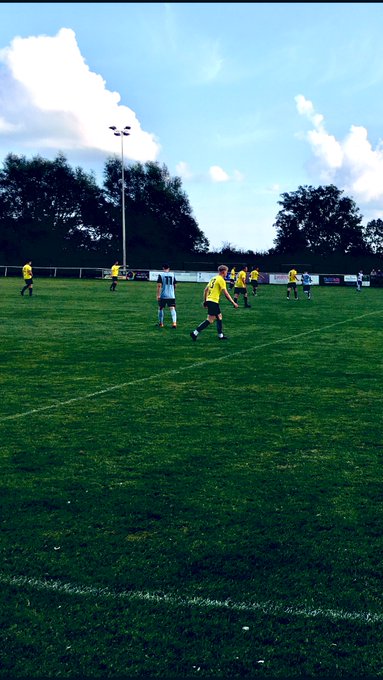 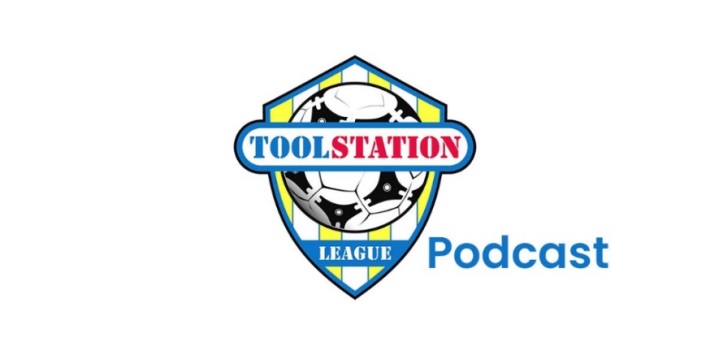 Recent ResultsTuesday 14th September 2021First DivisionBishop Sutton			1-1			Cheddar				72Gillingham Town		1-1			Wells City				97Hengrove Athletic		1-4			AEK Boco				107Portishead Town		2-5			Bristol Telephones			49Tytherington Rocks		4-1			Oldland Abbotonians		Wednesday 15th September 2021First DivisionLebeq United			3-1			Almondsbury				45Sherborne Town		4-2			Wincanton Town			252Warminster Town		1-2			Welton Rovers				151Saturday 18th September 2021 Premier DivisionAshton & Backwell United	0-5			Helston Athletic			65Bitton				2-2			Saltash United				89Bridport			1-3			Cadbury Heath			101Buckland Athletic		0-1			Shepton Mallet			107Clevedon Town		2-0			Bridgwater 				123Ilfracombe Town		1-0			MillbrookKeynsham Town		0-2			Exmouth Town			103Mousehole			4-1			StreetWellington			1-2			Brislington				103First DivisionAlmondsbury			4-2			Gillingham TownCheddar			1-3			Sherborne Town			68Odd Down			0-2			Hengrove Athletic			52Oldland Abbotonians		6-1			Devizes TownRadstock Town		3-3			Bishop Sutton				61Wells City			5-5			Lebeq UnitedWelton Rovers			1-0			Portishead TownWincanton Town		5-1			AEK BocoUpcoming FixturesFriday 24th September 2021FA Vase Second Qualifying RoundLongwell Green Sports	vs			Cadbury HeathSaturday 25th September 2021 (3pm kick-off unless noted)Premier DivisionBridport			vs			Buckland AthleticClevedon Town		vs			Tavistock Exmouth Town		vs			Ilfracombe TownMillbrook			vs			Bridgwater UnitedFirst DivisionAEK Boco			vs			Devizes TownGillingham Town		vs			Wincanton TownRadstock Town		vs			Lebeq UnitedWarminster Town		vs			Hengrove AthleticFA Vase Second Qualifying RoundBishops Lydeard		vs			WellingtonBitton				vs			Cheltenham SaracensBovey Tracey			vs			StreetBradford Town		vs			Odd DownBrislington			vs			Ashton & Backwell UnitedBristol Telephones		vs			Chipping Sodbury TownCamelford			vs			CheddarElmore				vs			Helston AthleticEversley & California		vs			Oldland AbbotoniansIvybridge Town		vs			Wells CityKeynsham Town		vs			Long CrendonPortishead Town		vs			Royal Wootton Bassett TownSaltash United		vs			Bodmin TownSheerwater			vs			Tytherington RocksShepton Mallet		vs			MouseholeSherborne Town		vs			Bemerton HeathWendron United		vs			Bishop SuttonWednesday 29th September 2021Premier DivisionHelston Athletic		vs			MillbrookFirst DivisionBristol Telephones		vs			Tytherington RocksLeague TablesPREMIER DIVISIONPlayedWonDrawnLostGDPoints1Bitton1182116262Tavistock117139223Helston Athletic1063116214Shepton Mallet954021195Buckland Athletic1153310186Saltash United1053210187Ilfracombe Town96034188Keynsham Town124534179Brislington10505-91510Exmouth Town8422131411Mousehole 841351312Bridgwater United941421313Clevedon Town1134411314Wellington9334-21115Street10316-81016Cadbury Heath13229-21817Millbrook9216-7718Ashton & Backwell United9117-18419Bridport121011-453FIRST DIVISIONPlayedWonDrawnLostGDPoints1Welton Rovers12102018322Oldland Abbotonians137247233Sherborne Town971122224AEK Boco116322215Cheddar116234206Bishop Sutton115336187Warminster Town105239178Odd Down115242179Wells City1244431610Radstock Town11443-21611Lebeq United11434-11512Bristol Telephones942351413Tytherington Rocks11425-41414Gillingham Town11344-51315Wincanton Town831471016Portishead Town11317-61017Longwell Green Sports9225-6818Hengrove Athletic11227-15819Bishops Lydeard9216-9720Almondsbury11218-9721Devizes Town10028-282